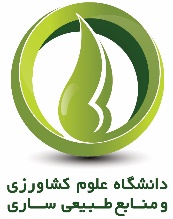 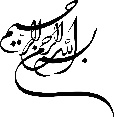 فرم داوری گزارش پایانی فرصت مطالعاتی در جامعه و صنعتعنوان طرح: وضعیت نگارش گزارش اعم از اصول نگارشی، ارجاعات و سایر موارد مرتبط رعایت شده است؟کاملاً □		تا حدی□		کم□توضيح: مسأله و کلیات مرتبط با تحقیق به خوبی تبیین شده است؟   کاملا ً□		تا حدی□		کم□توضيح: روش انجام طرح به روشنی بیان شده است؟ کاملا ً□		تا حدی□		کم□توضيح: آیا نتایح ارایه شده تامین کننده اهداف مقرر در پیشنهاده طرح بوده و پیشنهادها مستخرج از یافته‏ها هست؟ کاملا ً□		تا حدی□		کم□توضيح: آیا در گزارش وضعیت موجود کارفرما، اعم از مسائل مهم و مشکلات آن بررسی شده است ؟   کاملا ً□		تا حدی□		کم□توضيح: آیا  پیشنهادی برای بهبود مسائل و مشکلات کارفرما ارائه شده است؟    کاملا ً□		تا حدی□		کم□توضيح: آیا در گزارش توصیه های سیاستی لازم برای بهبود شرابط کارفرما داده شده است؟  کاملا ً□	         تا حدی□		کم□توضيح:آیا این گزارش را برای چاپ و ارسال به کارفرما مناسب می دانید؟ در صورت لزوم پیشنهادات خود را برای بهبود گزارش یادداشت فرمایید.کاملا ً□		تا حدی□		کم□توضيح:9- گزارش به شکل موجود:   الف) مورد تأیید است □ 	                               ب) نیاز به انجام اصلاحات بدون داوری مجدد دارد □ ج) نیاز به انجام اصلاحات و داوری مجدد دارد □ 	 	د) غیرقابل قبول است □توضیحات تکمیلی:               مشخصات ناظر:امضاء:تاریخ:نام و نام خانوادگی:مرتبه علمی:تخصص:آدرس محل خدمت:تلفن همراه:نام بانک و شعبه:شماره حساب بانکی (ترجیحا تجارت):